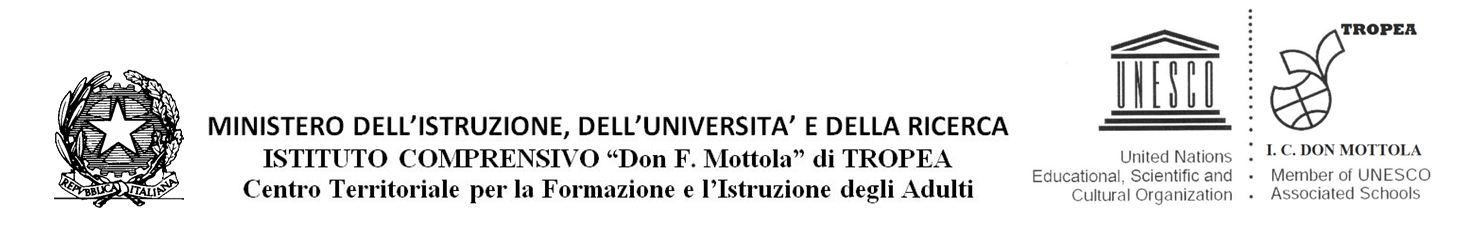 ORARIO RICEVIMENTO DOCENTI PLESSO DI BrattiròClasse TerzaSi fa presente che:Gli incontri informativi tra docenti e genitori si svolgono in videoconferenza, su richiesta dei genitori da inoltrarsi via mail al docente, ad esclusione dei 15 giorni che precedono l’inizio degli scrutini intermedi e finali;Gli incontri avverranno su piattaforma g-suite, il genitore accede tramite credenziali del proprio figlio generate dalla scuola;Gli incontri avranno la durata massima di 10 minuti;Gli incontri sono riservati esclusivamente per motivi seri ed urgenti;Da consegnare allo scrivente entro il 30 ottobre 2020.Lo stesso dovrà essere comunicato ai genitori e affisso al plesso di appartenenza                                                                                                                                                                                                                   Il Dirigente Scolastico                                                                                                                                                                                       Prof. Fiumara FrancescoNOMECOGNOMEEMAILORARIOCaterinaRombolàcaterina.rombola@istitutocomprensivotropea.edu.itGiovedì dalle ore17 alle18Maria DomenicaPagnottamariadomenica.pagnotta@istitutocomprensivotropea.edu.itGiovedì dalle ore17 alle18Maria CarmelaPantanomariacarmela.pantano@istitutocomprensivotropea.edu.itGiovedì dalle ore17 alle18SerafinaCalamitaserafina.calamita@istitutocomprensivotropea.edu.itGiovedì dalle ore17 alle18AssuntaAvalloneassunta.avallone@istitutocomprensivotropea.edu.itGiovedì dalle ore17 alle18LauraFaldutilaura.falduti@istitutocomprensivotropea.edu.itGiovedì dalle ore17 alle18SandroRombolàsandro.rombola@istitutocomprensivotropea.edu.itGiovedì dalle ore17 alle18Incontri Settimanali